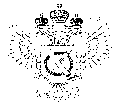 «Федеральная кадастровая палата Федеральной службы государственной регистрации, кадастра и картографии» по Ханты-Мансийскому автономному округу – Югре(Филиал ФГБУ «ФКП Росреестра»по Ханты-Мансийскому автономному округу – Югре)г. Ханты-Мансийск,							                                                                                        Техник отдела                       контроля и анализа деятельностиул. Мира, 27						                                                                                                            Хлызова В.Е. 
                                                                                                                                                                                                                                    8(3467)300-444, 
                                                                                                                                                                                                                 e-mail: Press@86.kadastr.ru
Пресс-релиз03.07.2017Кадастровый паспорт заменила выписка из Единого государственного реестра недвижимостиНапоминаем, что с 1 января 2017 года на всей территории России прекращена выдача кадастровых паспортов на объекты недвижимого имущества, многие до сих пор обращаются в Кадастровую палату Ханты-Мансийского автономного округа-Югры с просьбой выдать им именно этот документ.Сейчас постановка объектов недвижимости на государственный кадастровый учет и регистрация права подтверждаются выпиской из Единого государственного реестра недвижимости. Эта выписка содержит информацию об основных характеристиках и зарегистрированных правах на объект недвижимости. При этом все имеющиеся у граждан кадастровые паспорта остаются действительными и не требуют замены.Подробную информацию о формах выписок из ЕГРН и другие сведения можно получить по телефону Ведомственного центра телефонного обслуживания: 8-800-100-34-34 (звонок по РФ бесплатный)._____________________________________________________________________________________При использовании материала просим сообщить о дате и месте публикации на адрес электронной почты Press@86.kadastr.ru или по телефону 8(3467)300-444. Благодарим за сотрудничество.